В феврале 2023 года в МБОУ "Каменская СОШ" прошел VIII межмуниципальный фестиваль робототехники, где приняли участие и наши воспитанники: Тагангаев Михаил занял 1 место в номинации "Соревнования в категории RoboLinht и RoboStart", руководитель Ирина Владимировна Тугулханова Хертек Анастасия и Федоров Богдан заняли 1 место в номинации "Творческий проект", руководитель Екатерина Викторовна Гордеева. Поздравляем наших "звездочек"!!!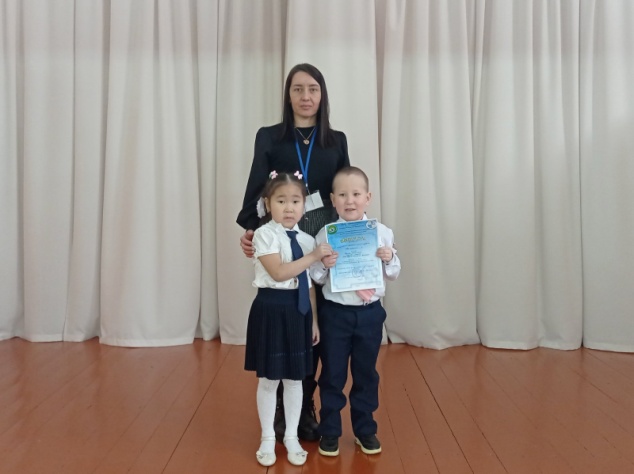 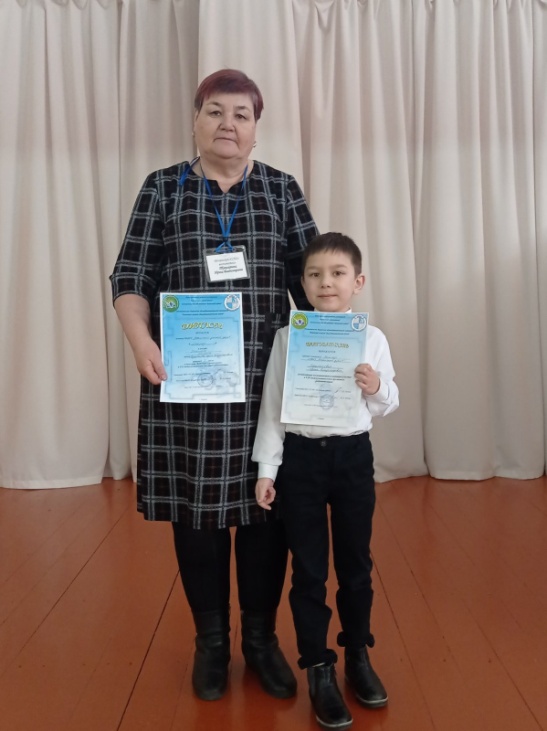 